2022 West Virginia All-State Children’s Chorus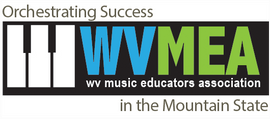 ______________________________________________________________________REHEARSAL AND PERFORMANCE SCHEDULE:Charleston Civic Center - 200 Civic Center Dr. - Charleston, W.V. 25301THURSDAY, MARCH 3, 20228:30 a.m. WVASCC registration begins, (Location:  Civic Center, West Hall)9:00 a.m. WVMEA conference on-site registration begins, Civic Center LobbyTeachers must be registered for the conference before registering for WVASCC activities. 10:00 a.m. Soprano Note Check Sectional, dismissal at 10:50 a.m.  Children are to be back in their seats prior to the 1:00 p.m. rehearsal.11:00 a.m. Alto Note Check Sectional, dismissal at 11:50 a.m. Children are to be back in their seats prior to the 1:00 p.m. rehearsal.12:00 noon LUNCH BREAK1:00 p.m. – 4:30 p.m. CLOSED Rehearsal to parents/guardians.  Parents/guardians, please arrive at 4:30 p.m. to pick-up your child.4:30 p.m. DINNER BREAK6:30 p.m. – 8:30 p.m. CLOSED Rehearsal to parents/guardians. Parents/guardian, please arrive at 8:30 p.m. to pick-up your child.FRIDAY, MARCH 4, 2022 – ALL DAY AT THE CLAY CENTER8:30 a.m. – 11:00 a.m. CLOSED Rehearsal to parents/guardians and teachers.  WVASCC Executive Board Members will supervise with rehearsal.  Please return at 11:00 p.m. to pick up your child.11:00 a.m. LUNCH BREAK1:00 p.m. – 3:00 p.m. Dress Rehearsal Students SHOULD NOT wear concert attire for this rehearsal3:00 p.m. – 6:00 p.m. DINNER BREAK (Please let children rest, relax, drink water, and dress for the concert)6:30 p.m. CLAY CENTERLocation: Clay Center for the Arts and Sciences                1 Clay Square                Charleston, WV 253017:00 p.m. CONCERTSATURDAY, MARCH 5, 20229:00 a.m. Dr. Lynn Brinkmeyer Presents at Civic Center, Teachers Only, Room TBA